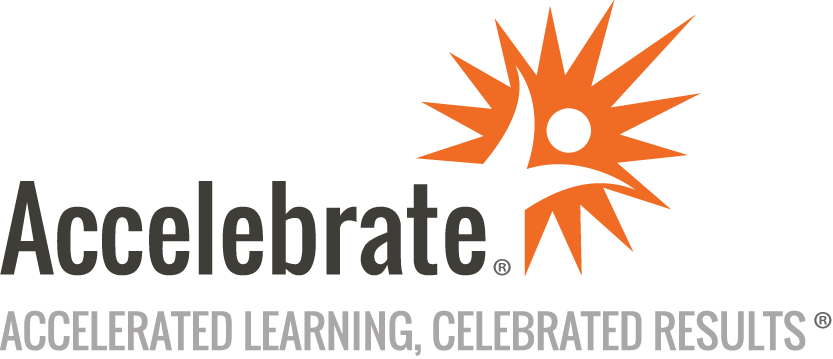 Architecting Microservices with Kubernetes, Docker, and Continuous IntegrationCourse Number: MSV-100
Duration: 2 daysOverviewThis Architecting Microservices with Kubernetes, Docker, and Continuous Integration training teaches how to use this stack for Microservices and use the various components in an OpenShift environment for CI/CD.PrerequisitesNo prior experience is presumed. MaterialsAll Microservices training students receive comprehensive courseware.Software Needed on Each Student PCAttendees will not need to install any software on their computer for this class. The class will be conducted in a remote environment that Accelebrate will provide; students will only need a local computer with a web browser and a stable Internet connection. Any recent version of Microsoft Edge, Mozilla Firefox, or Google Chrome will be fine.ObjectivesConfidently use the stack outlined in the courseUnderstand the various key componentsApply the knowledge to migrate applications to microservice architected solutions on Docker, Kubernetes, and Jenkins with OpenShiftUnderstand the various components in an OpenShift environment for CI/CDOutlineIntroductionDocker What is DockerWhere Can I Run Docker?Installing Docker Container EngineDocker MachineDocker and Containerization on LinuxLinux Kernel Features: cgroups and namespacesThe Docker-Linux Kernel InterfacesDocker Containers vs Traditional VirtualizationDocker as Platform-as-a-ServiceDocker IntegrationDocker ServicesDocker Application Container Public RepositoryCompeting SystemsDocker Command LineStarting, Inspecting, and Stopping Docker ContainersDocker VolumeDockerfileDocker ComposeUsing Docker ComposeDissecting docker-compose.ymlSpecifying servicesDependencies between containersInjecting Environment VariablesIntroduction to Kubernetes What is KubernetesWhat is a ContainerContainer – UsesContainer – ProsContainer – ConsComposition of a ContainerControl GroupsNamespacesUnion FilesystemsPopular Containerization SoftwareMicroservicesMicroservices and Containers / ClustersMicroservices and OrchestrationMicroservices and Infrastructure-as-CodeKubernetes Container NetworkingKubernetes Networking OptionsKubernetes Networking – Balanced DesignKubernetes – From the Firehose What is Kubernetes?Container OrchestrationKubernetes Basic ArchitectureKubernetes Detailed ArchitectureKubernetes ConceptsCluster and NamespaceNodeMasterPodLabelAnnotationLabel SelectorReplication Controller and Replica SetServiceStorage VolumeSecretResource QuotaAuthentication and AuthorizationRoutingRegistryUsing Docker RegistryGetting Started with OpenShift What is OpenShift/OKDDifferences between OpenShift and KubernetesWhere OpenShift Fits in the IT Landscape?OpenShift ReleasesOpenShift ArchitectureOpenShift - InfrastructureOpenShift - NodesOpenShift - PodsOpenShift – RegistryOpenShift - Service layerOpenShift Origin InstallationFirewall ConfigurationOpenShift CLIOpenShift CLI (Contd.)OpenShift – VolumesOpenShift – SecretsOpenShift – Secrets (Contd.)CI/CD with OpenShift, Jenkins, and Blue Ocean Jenkins Continuous IntegrationJenkins FeaturesRunning JenkinsDownloading and Installing JenkinsRunning Jenkins as a Stand-Alone ApplicationRunning Jenkins on an Application ServerInstalling Jenkins as a Windows ServiceDifferent types of Jenkins jobConfiguring Source Code Management(SCM)Working with SubversionWorking with Subversion (cont'd)Working with GitBuild TriggersSchedule Build JobsPolling the SCMMaven Build StepsConfiguring Jenkins to Access OpenShift/KubernetesJenkins / OpenShift PipelineJenkins / OpenShift Pipeline OutputInstalling Jenkins PluginsThe Blue Ocean PluginBlue Ocean Plugin FeaturesNew modern user experienceAdvanced Pipeline visualizations with built-in failure diagnosisBranch and Pull Request awarenessPersonalized ViewOpenShift Pipeline OutputCreating OpenShift Blue Ocean PipelineOperational Readiness What is Operational ReadinessTelemetryEnd-to-end Requirements TraceabilityLog StrategyMonitoring StrategyRunbooksApplication Modernization Next Generation Methodologies, Approaches, Tools, and ApplicationsWhat is Application ModernizationTypical App Modernization ProjectsWhy Modernization?Goals for Application ModernizationModernization ProcessModernization in a NutshellModernization in a Nutshell - AnalyzeModernization in a Nutshell - RationalizeModernization in a Nutshell - ModernizeModernization in a Nutshell – SuperviseWhat Can Be Done to Modernize Applications?So, How Can Microservices Help Me?The Data Exchange Interoperability ConsiderationMicroservices in Their Purest Form: AWS LambdasThe Microservices Architecture Design PrinciplesDecentralized ProcessingCrossing Process Boundary is Expensive!Managing MicroservicesTraditional Enterprise Application Architecture (Simplified)Monolithic revisitedMonolithic vs. MicroservicesMicroservices Architecture Example (Simplified)Maintaining State in App ModernizationTwelve-factor ApplicationsTwelve Factors, Microservices, and App Modernization12-Factor Microservice Codebase12-Factor Microservice Dependencies12-Factor Microservice Config12-Factor Microservice Backing Services12-Factor Microservice Continuous Delivery12-Factor Microservice Processes12-Factor Microservice Data Isolation12-Factor Microservice Concurrency12-Factor Microservice Disposability12-Factor Microservice Environment Parity12-Factor Microservice Logs12-Factor Microservice Admin ProcessesDesign for FailureFault Injection During System TestingMessaging Architectures – Messaging ModelsWhat is Kafka?Kafka ArchitectureNeed for KafkaSecurity in Microservices Why Microservice Security?Security Testing in MicroservicesSecurity TopologyAuthorization and AuthenticationJ2EE Security RefreshRole-based Access Control in a NutshellClaim-based Access Control in a NutshellSharing SessionsSession CookieJSON Web Token (JWT)Spring SecurityConclusion